SOWIT Video Series - “A Friend in Need is a Friend Indeed”(Video link: www.edb.gov.hk/sowit_friend)Lesson Plan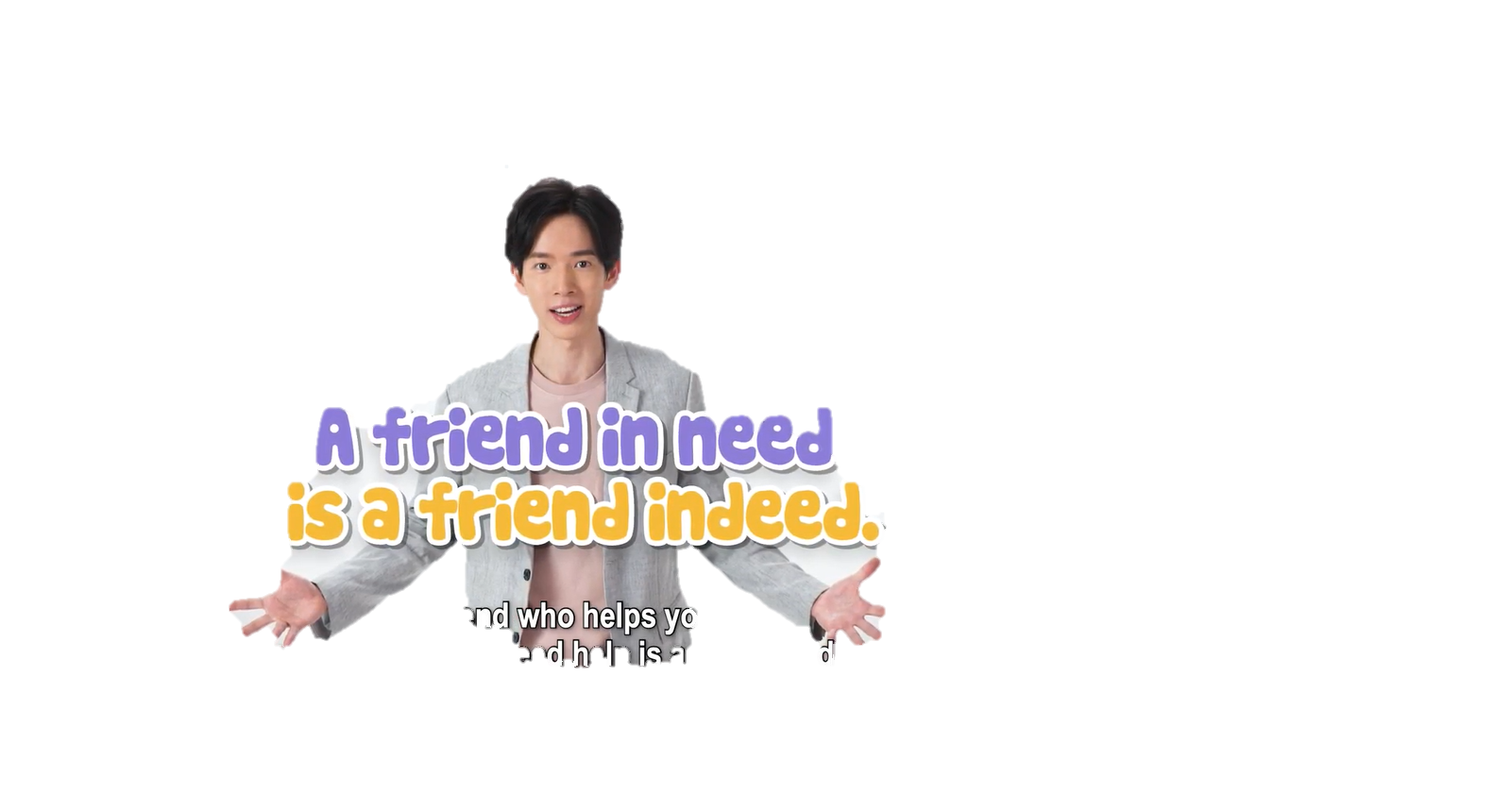 SOWIT Video Series - “A Friend in Need is a Friend Indeed”Activity Sheets(Pre-viewing)Part A: Making Predictions about the Story PlotStudy the pictures below, which depict the scenes of the SOWIT video “A Friend in Need is a Friend Indeed”. What do you think the video is about?  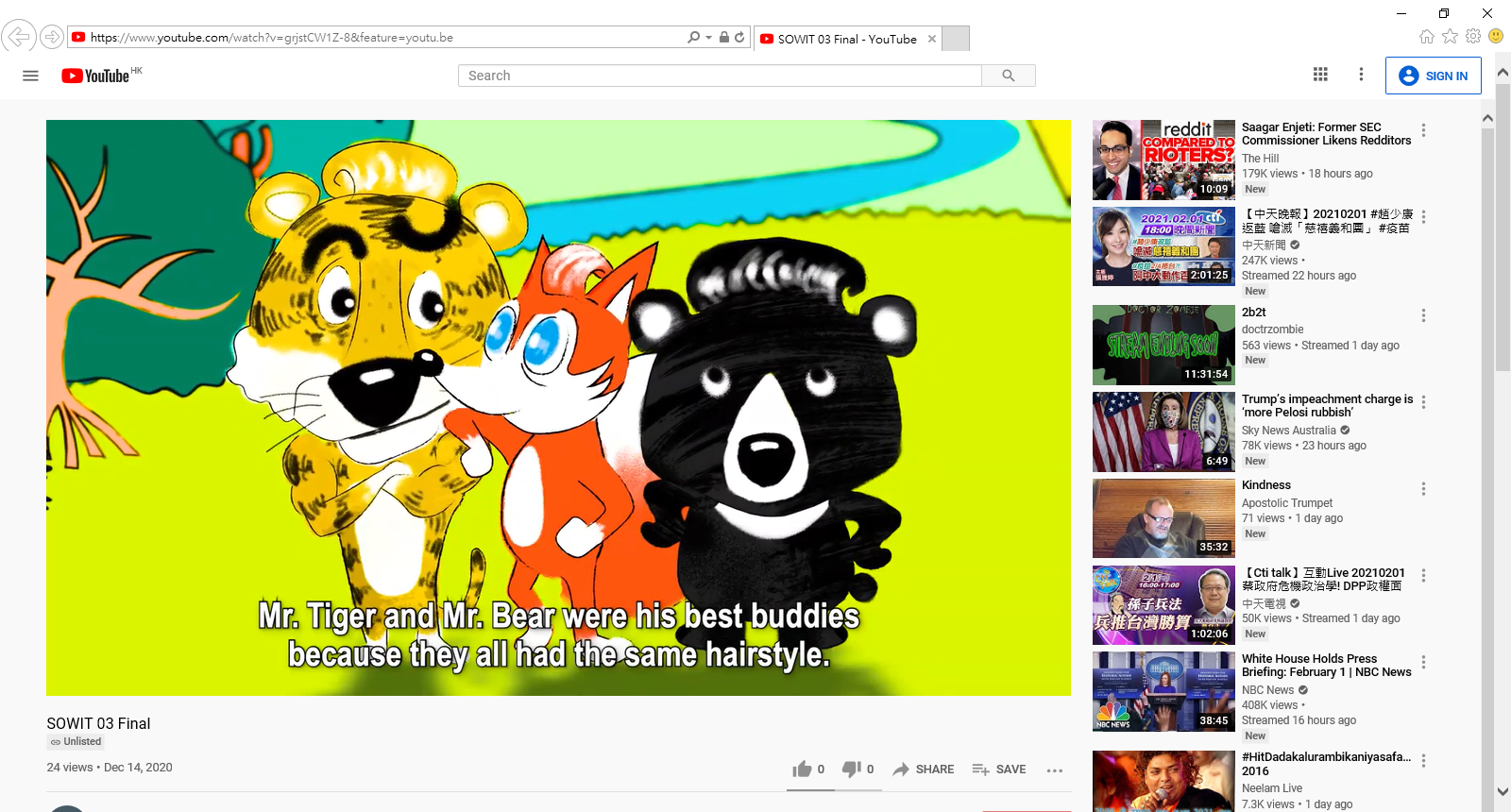 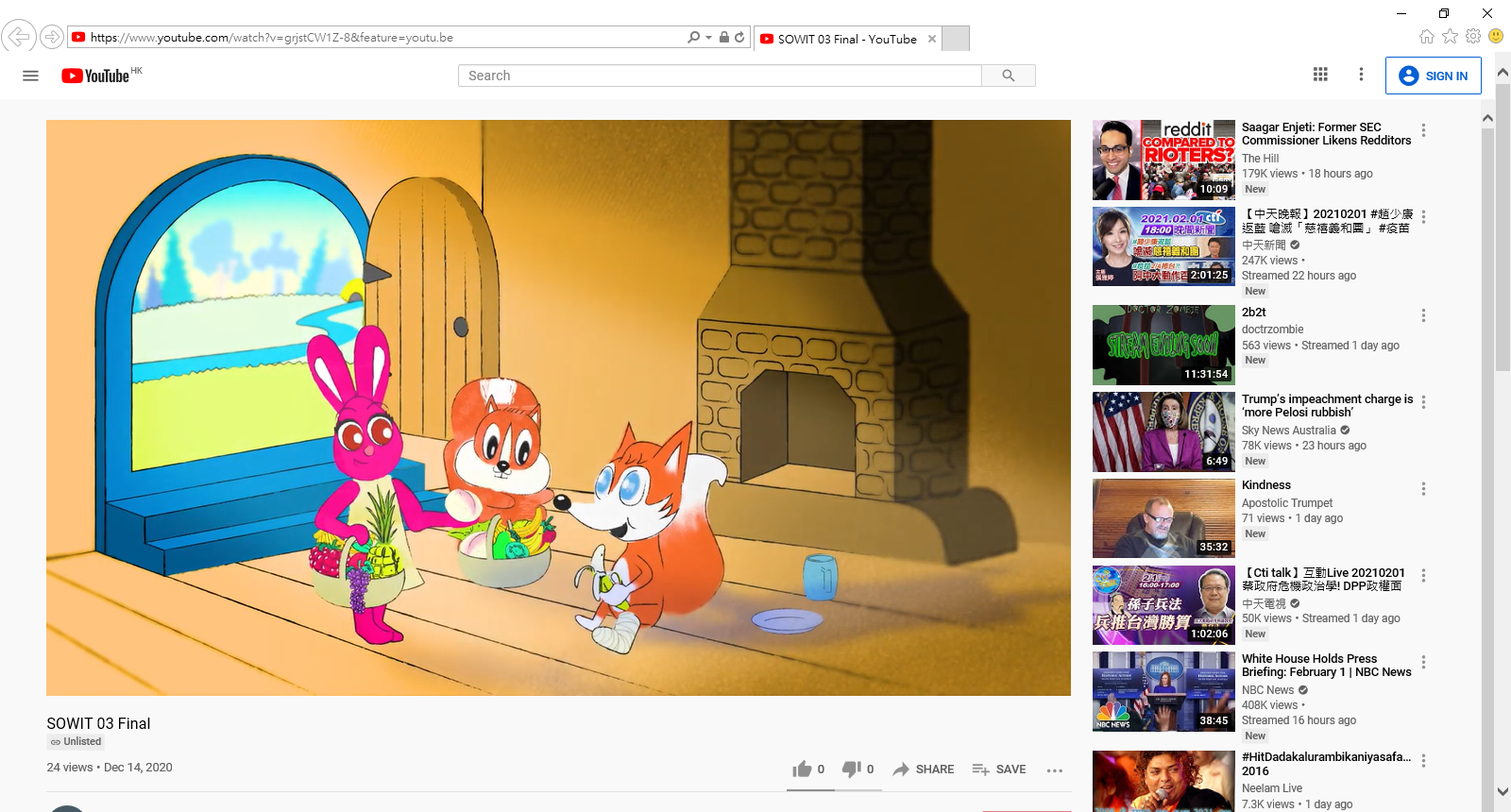 Who do you think are Mr Fox’s true friends? Why?____________________________________________________________________________________________________________________________________Think about your best friends. Why are they your best friends? ____________________________________________________________________________________________________________________________________(Viewing)Part B:	Understanding the Story PlotWatch the video and complete the plot elements below: (Post-viewing)Part C: Learning about the Use of Rhetorical Devices – ContrastCompare how Mr Fox treated his friends and how he was treated by them when he faced difficulties by answering the questions below.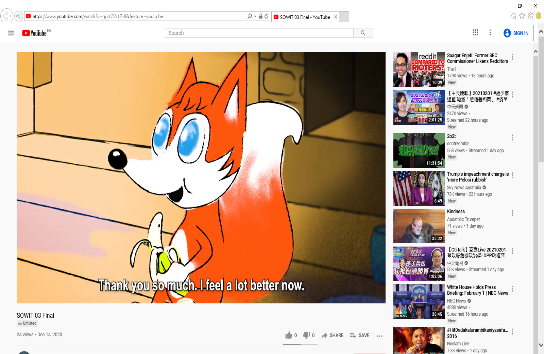 Part D:	Understanding the Saying of WisdomWhat is the message conveyed by the story?__________________________________________________________________________________________________________________________What is the meaning of the saying “A friend in need is a friend indeed”?__________________________________________________________________________________________________________________________Your friend, Aaryn, has written a post on his blog. Reply to the post by sharing with him “What counts as a true friend”. Give Aaryn some advice on making friends and maintaining friendship. SOWIT Video Series – “A Friend in Need is a Friend Indeed” Activity Sheets (Suggested Answers)Part A: Making Predictions about the Story PlotAccept any reasonable answers.Accept any reasonable answers.Accept any reasonable answers.Part B: Understanding the Story Plot1(a) Exposition:Mr Fox, Mr Tiger, Mr Bear, Ms Rabbit, Ms SquirrelMr Tiger and Mr Bear were Mr Fox’s best buddies because they all had the same hairstyle.1(b) Climax:Mr Fox accidentally stumbled over a rock and had to return to his cave and rest.He felt upset/lonely/disappointed as no one visited him. 1(c) Resolution:Mr Fox was contented/pleased/surprised. Ms Rabbit and Ms Squirrel came visit him and brought him some food. Part C: Learning more about the Use of Rhetorical Devices – Contrast1(a) Mr Fox treated Mr Tiger and Mr Bear as his best buddies because they had the same hairstyle.  1(b) They walked away/turned their back on/ignored/paid no attention to Mr Fox. (Accept any reasonable answers.)1(c) Mr Fox walked away/ignored them because he thought Ms Rabbit and Ms Squirrel did not share anything in common with him.  1(d) They were worried about him. They visited him and brought him some food.Accept any reasonable answers.Part D: Understanding the Saying of WisdomWe should show empathy for and support our friends when they are in need. We should also identify true friends by their deeds but not their appearance.A friend who helps you when you need help is a true friend.Accept any reasonable answers.Suggested LevelsUpper Primary/Junior SecondarySummary of the Learning TaskStudents watch the SOWIT video “A Friend in Need is a Friend Indeed”, in which Mr Fox learnt a lesson about friendship and understood that friends who help you when you are in need are true friends. Students are then guided to understand the meaning of the saying “A friend in need is a friend indeed”, learn about the related positive values and attitudes (e.g. care for others, empathy), and write an email to a friend to give advice on friendship. Learning ObjectivesContentTo understand the meaning of the saying “A friend in need is a friend indeed.” through a story presented in the context of a videoLanguageTo explore the plot elements of the video (e.g. exposition, climax, resolution)To learn about the use of contrasts in storytelling To advise others on making friends and how to be a true friend Values and AttitudesTo cultivate positive values and attitudes (e.g. care for others, empathy)Sharing Learning IntentionsIntroduce the objectives of the learning activities.Pre-viewingPart A: Making Predictions about the Story PlotRefer students to Activity Sheet: Part A.Draw students’ attention to the pictures below, which show Mr Fox and his friends in the SOWIT video “A Friend in Need is a Friend Indeed”:Elicit from students their guesses about the friendship between Mr Fox and his friends in picture (a) and picture (b). (e.g. In picture (a), what were the features that Mr Fox, Mr Tiger and Mr Bear had in common? Why do you think they could be friends?e.g. In picture (b), what were Mr Fox, Ms Squirrel and Ms Rabbit doing? Why do you think they could be friends?)Have students make predictions about the story plot by drawing their attention to the characters and their friendship. Invite students to describe their best friends (e.g. who they are, what they are appreciative of their best friends) and the qualities of true friendship.ViewingPart B: Understanding the Story PlotRefer students to Activity Sheet: Part B.Introduce the plot elements (i.e. exposition, climax, resolution) before watching the video and instruct students to note down some key points for each element while watching the video. Play the video “A Friend in Need is a Friend Indeed”.Discuss with students the plot elements of the story.Post-viewingPart C: Learning about the Use of Rhetorical Devices - ContrastRefer students to Activity Sheet: Part C.Analyse the use of contrasts which show how Mr Fox treated his friends and how he was treated by them when he faced difficulties: Contrast 1 (Mr Fox’s friendship with Mr Tiger and Mr Bear): Mr Fox treated them as best buddies but when he had difficulties, they abandoned/ignored/turned their back on him.  Contrast 2 (Mr Fox’s friendship with Ms Rabbit and Ms Squirrel): Mr Fox ignored them when Mr Tiger and Mr Bear were around but they showed their care and support to him when he was in trouble.  Discuss with students who Mr Fox’s true friends were and what counts as a true friend. Explain that the use of contrasts helps illustrate the theme (i.e. what true friendship is) of the story.Play the video again whenever necessary.Part D: Understanding the Saying of WisdomRefer students to Activity Sheet: Part E.Revisit the meaning of the saying “A friend in need is a friend indeed.” with students (i.e. a friend who helps you when you need help is a true friend) and the messages conveyed (i.e. we should show empathy for and support our friends when they are in need; we should identify true friends by their deeds but not their appearance).Guide students to identify Aaryn’s misconception about friendship and write a reply to his blog entry to give him some advice on how to make friends and maintain friendship. 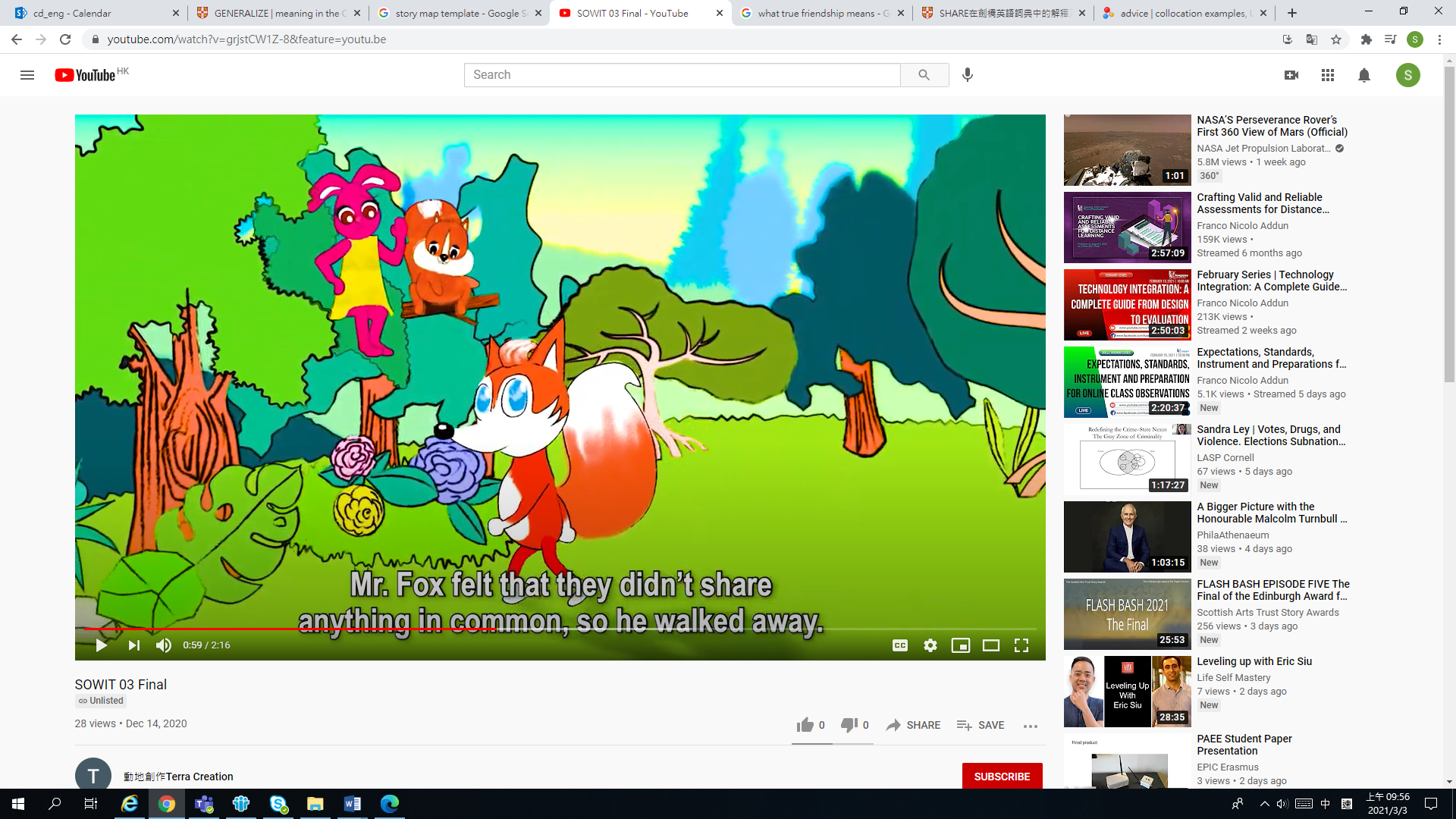 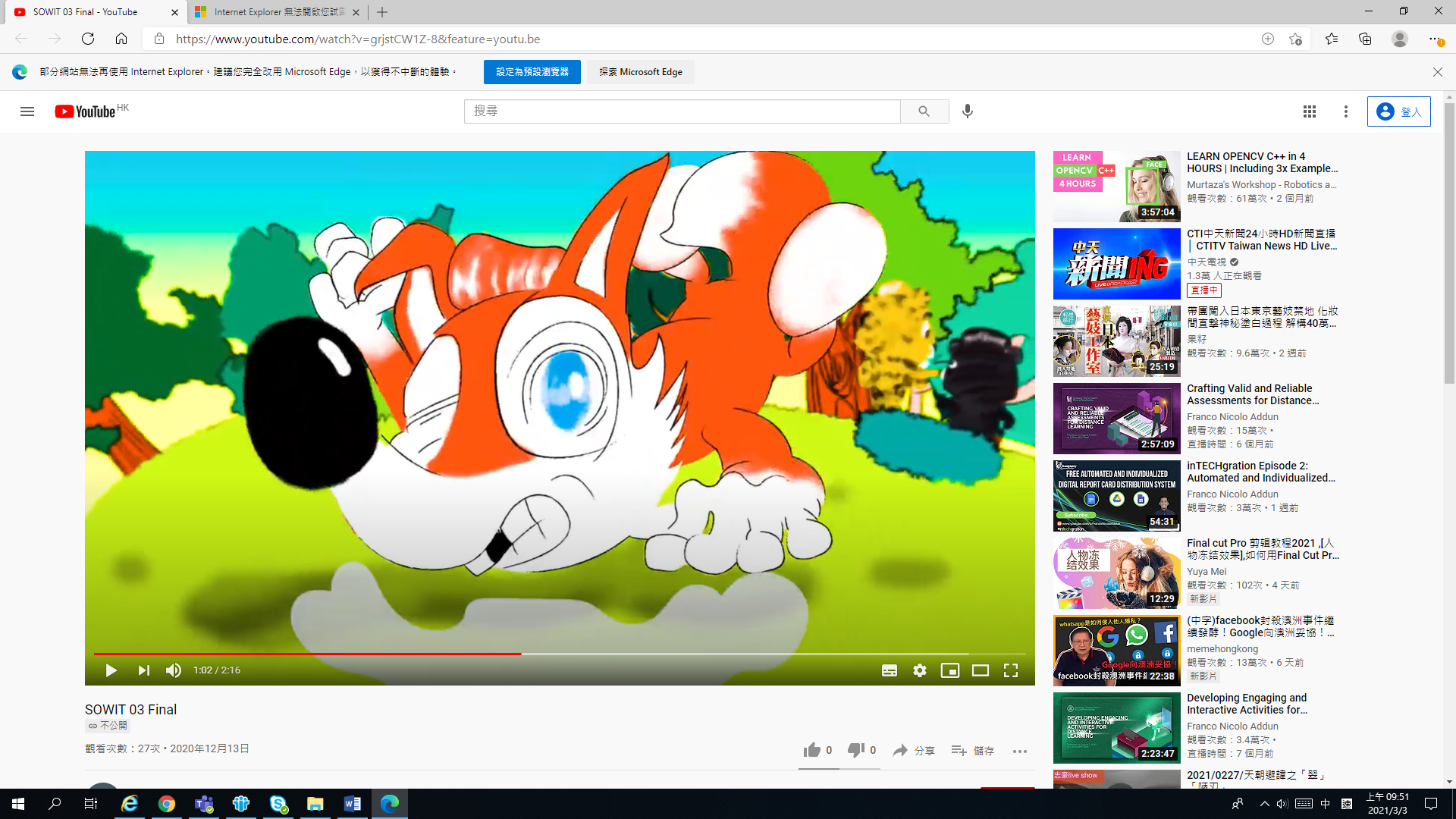 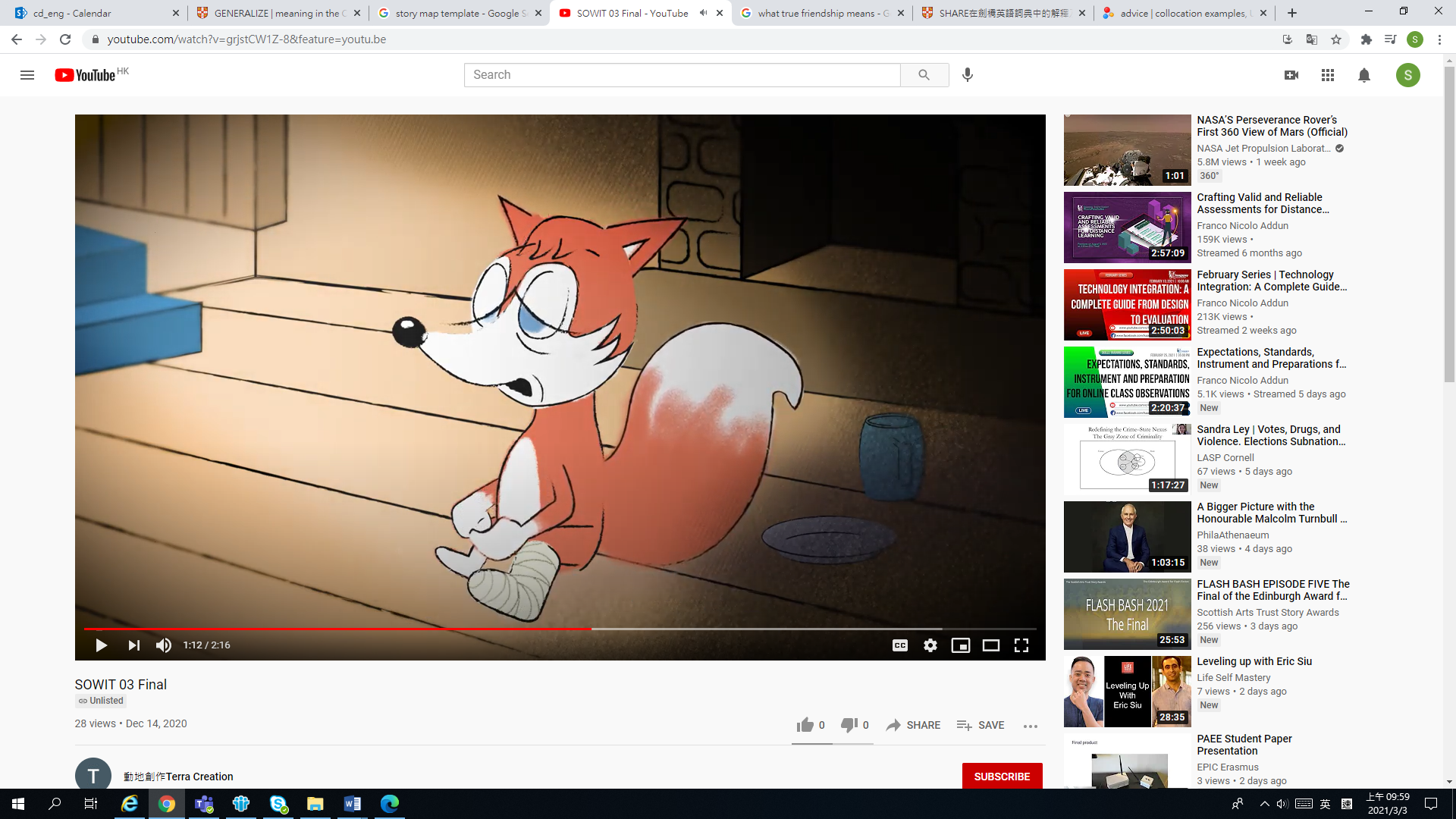 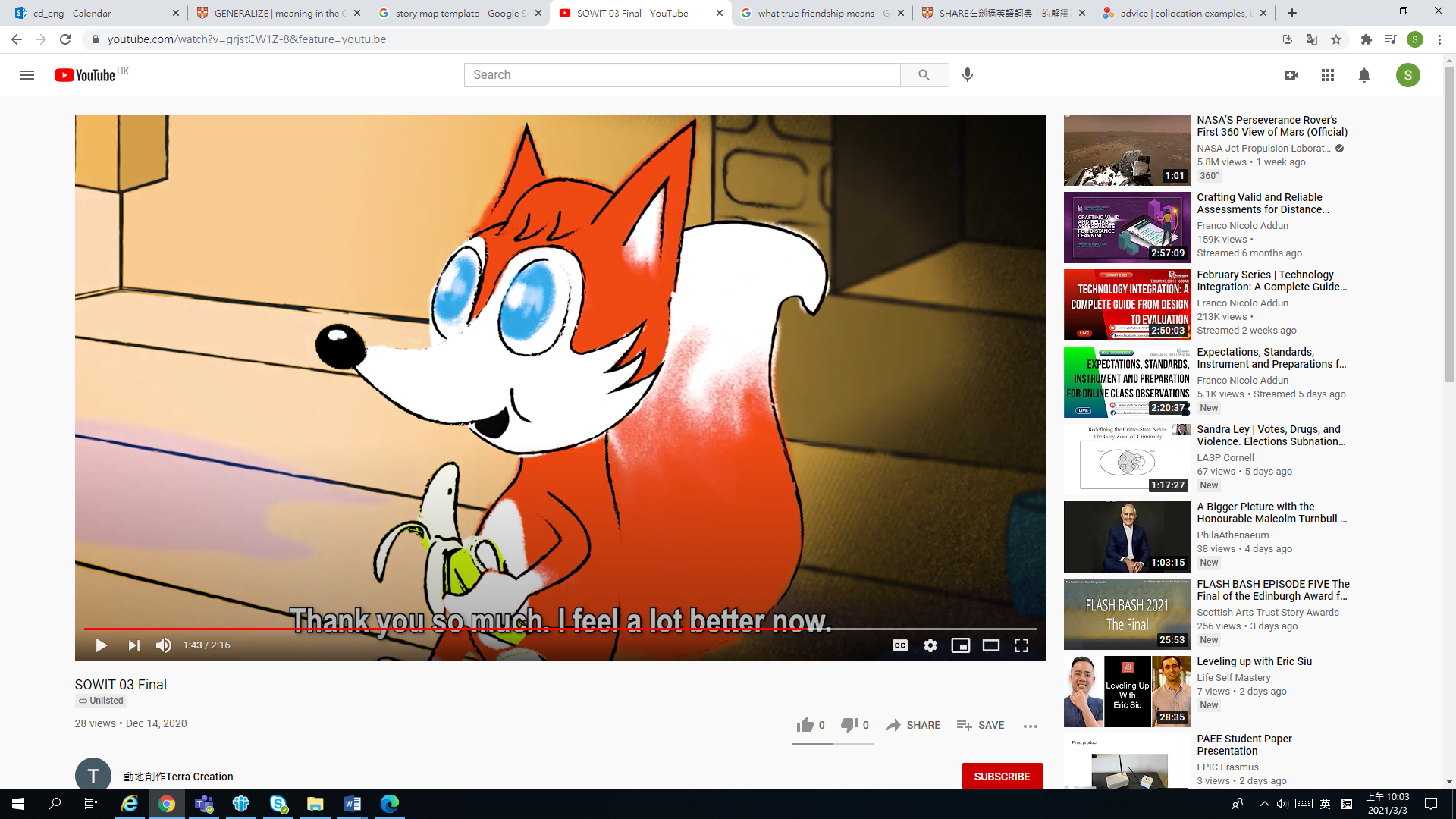 Contrast 1 – Friendship with Mr Tiger and Mr BearContrast 1 – Friendship with Mr Tiger and Mr BearContrast 1 – Friendship with Mr Tiger and Mr Bear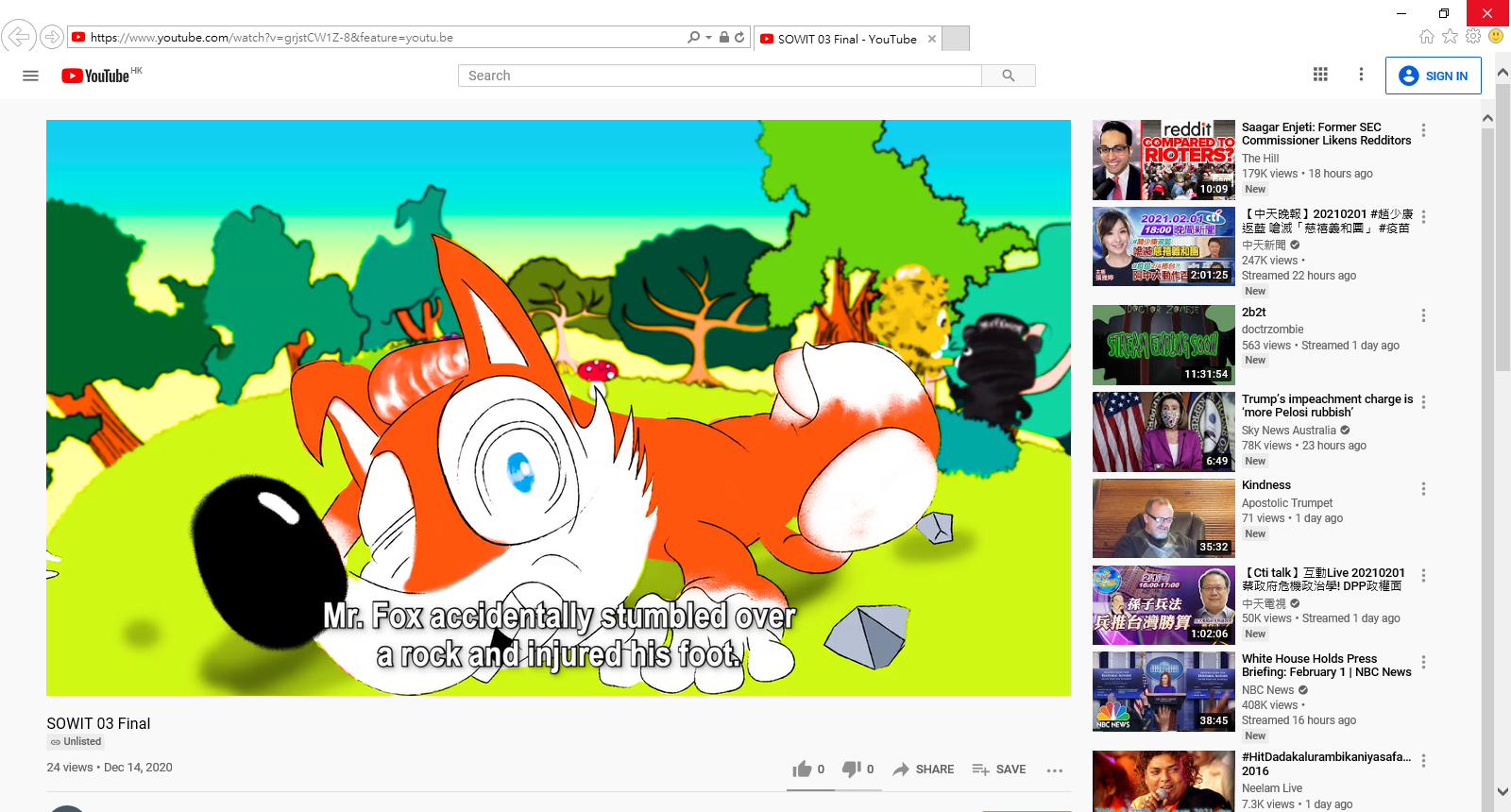 How did Mr Fox treat Mr Tiger and Mr Bear at the beginning of the story? Why did he do so?________________________________________________________________________________________________________________________How did Mr Fox treat Mr Tiger and Mr Bear at the beginning of the story? Why did he do so?________________________________________________________________________________________________________________________How did Mr Fox treat Mr Tiger and Mr Bear at the beginning of the story? Why did he do so?________________________________________________________________________________________________________________________What did Mr Tiger and Mr Bear do when Mr Fox was injured? ________________________________________________________________________________________________________________________What did Mr Tiger and Mr Bear do when Mr Fox was injured? ________________________________________________________________________________________________________________________What did Mr Tiger and Mr Bear do when Mr Fox was injured? ________________________________________________________________________________________________________________________Contrast 2 – Friendship with Ms Rabbit and Ms SquirrelContrast 2 – Friendship with Ms Rabbit and Ms SquirrelContrast 2 – Friendship with Ms Rabbit and Ms Squirrel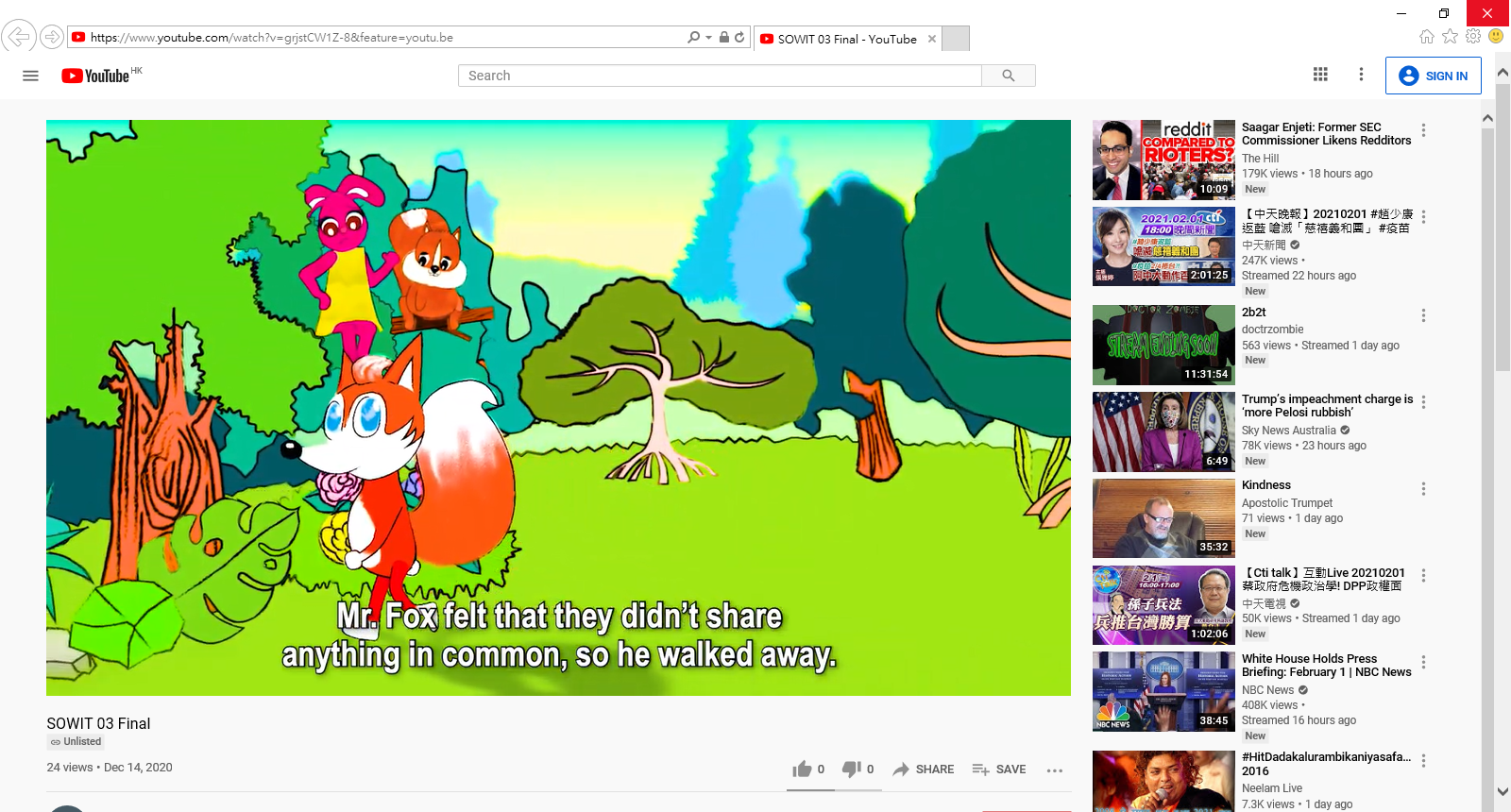 How did Mr Fox treat Ms Rabbit and Ms Squirrel at the beginning of the story? Why did he do so?________________________________________________________________________________________________________________________How did Mr Fox treat Ms Rabbit and Ms Squirrel at the beginning of the story? Why did he do so?________________________________________________________________________________________________________________________How did Mr Fox treat Ms Rabbit and Ms Squirrel at the beginning of the story? Why did he do so?________________________________________________________________________________________________________________________What did Ms Rabbit and Ms Squirrel do when Mr Fox was injured? ________________________________________________________________________________________________________________________What did Ms Rabbit and Ms Squirrel do when Mr Fox was injured? ________________________________________________________________________________________________________________________What did Ms Rabbit and Ms Squirrel do when Mr Fox was injured? ________________________________________________________________________________________________________________________ aaryn_superhero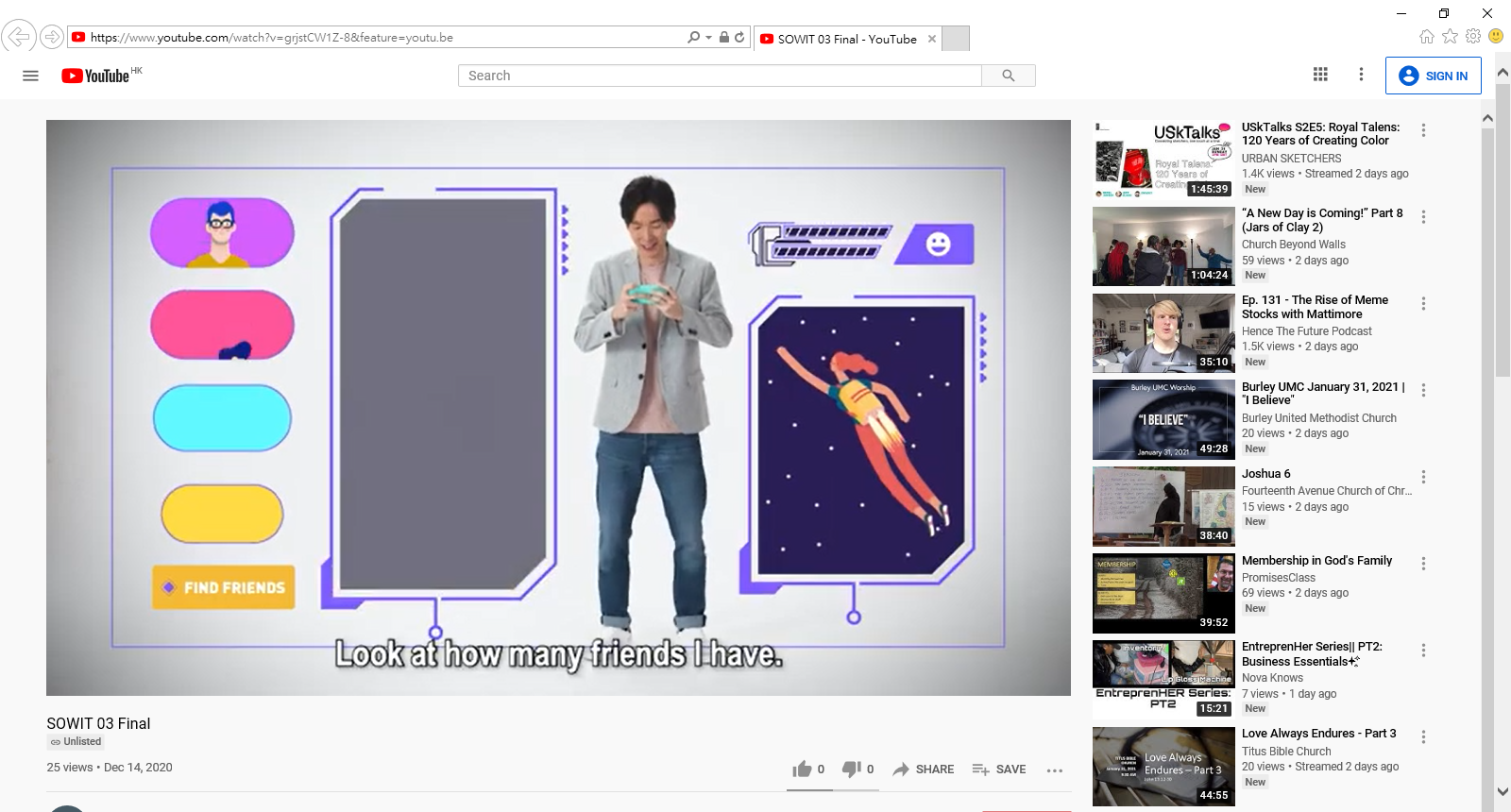 cccedric: @aaryn_superhero Wow you got so many friends!           Where are they from? aaryn_superhero: How do I know? I’ve never met them in person. 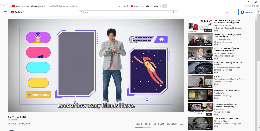  you: ____________________________________________________________________________________________________________________________________________________________________________________________________________________________________________________________________________________________________________________________________________________________________________